МИНИСТЕРСТВО НАУКИ И ВЫСШЕГО ОБРАЗОВАНИЯ РОССИЙСКОЙ ФЕДЕРАЦИИФедеральное государственное бюджетное образовательное учреждение высшего образования«Новгородский государственный университет имени Ярослава Мудрого»Институт непрерывного педагогического образования Факультет педагогического образования, искусств и технологии _________________________________________________________________________Кафедра педагогики и методики начального образования Практика по получению профессиональных умений и опыта профессиональной деятельности 2 по направлению подготовки 44.04.01 - «Педагогическое образование»(профиль: «Православная культура в современном образовании») Квалификация (степень) выпускника – магистр ТЕМА: «Понятие о духовном подвиге, как источник формирования нравственно-патриотических представлений у детей»Великий Новгород2019 С О Д Е Р Ж А Н И Е Резюме  ___________________________________________________________________    2 Индивидуальный план магистранта по научно-исследовательской практике  _______    3 Дневник научно-исследовательской практики   _________________________________    4 Рабочие документы по выполнению индивидуального практического задания при прохождении Практики по получению профессиональных умений и опыта профессиональной деятельности ______________________________________________  5 Отзыв куратора базы практики  ________________________________________________  6 Отчёт по научно-исследовательской практике  ___________________________________  7 Пояснительная записка   ______________________________________________________  9 Моделирование занятия Основы православной культуры:Повторение пройденной темы: «Рождество Христово» в 7 классе _____________  10 Преподавание нового материала по теме: «Рождество Христово» в 5 классе ___   12 Преподавание нового материала по теме: «Крещение Господне» в 6 классе  ___   14  Внеурочная работа в начальной школе во 2 классе  _________________________   16 Заключение  _______________________________________________________________    18 Приложение  ______________________________________________________________    19Резюме 1.Фамилия,      Качмар         имя,      Наталия      отчество           Васильевна         магистранта   	2.Факультет,      Педагогическое образование      курс,               II                    группа        	 7254 (ЗО) 	  	3.Образование  в  настоящее время    высшее   4.Трудовая деятельность в настоящее время   директор и учитель                                                                    Воскресной школы при храме св. ап. Филиппа. 5.Практические  и  научные  интересы      формировать у детей и их  родителей                                                                положительное отношение к Православной культуре.     6. Специальные знания и навыки практический опыт работы преподавателем в Воскресной школе                         два с половиной года и опыт работы директором этой же Воскресной школе два года.  7. Тема ВКР   “Формирование положительного отношения к православному образованию детей” 8. Дополнительные сведения   практику проходила с 14 по 16 января 2019 года                            в Православно-ориентированной МАОУ «Школа 20 имени Кирилла и Мефодия».   	Подпись магистранта   	 	Дата   	 Индивидуальный план магистранта по научно-исследовательской практике                _________________Качмар Наталия Васильевна _______________                    (ФИО) 	Подпись руководителя магистерской программы   	 	Подпись магистранта   	 Дневник «Научно-исследовательской практики» 	Подпись руководителя магистерской программы   	 	Подпись магистранта   	 Рабочие документы по выполнению индивидуального практического задания при прохождении «Практики по получению профессиональных умений и опыта профессиональной деятельности» Список изученных первоисточников по теме исследования. Библия / Книги Священного Писания Нового и Ветхого Завета канонические. – Москва: Российское Библейское Общество, 1998. – 1312 с. Интернет ресурсы посвящённые двум двунадесятым праздникам Рождество и Крещение Господне. Тезисы ключевых первоисточников по теме исследования. 1. «Родословие Иисуса Христа, Сына Давида, Сына Авраамова. Авраам родил Исаака, Исаак родил Иакова, …» Видео и аудио материалы для школьников по темам: «Рождество Христово» и  «Крещение Господа нашего Иисуса Христа».  Самостоятельно провел(а) следующую работу:   так как у магистрантки есть опыт работы с детьми в Воскресной школе. То ей более интересно было наблюдать за преподавательской деятельностью учителя и она проанализировала уроки с позиции моделирование хода занятий с учащимися. При прохождении практики студент(ка) проявил(а)  (отношение к делу; реализация умений и навыков)      добросовестное отношение к работе.Подпись куратора практики                                                                                                 	___________________________________________________Подпись магистранта                	 Отчёт по научно-исследовательской практике. Введение. МАОУ «Школа 20 имени Кирилла и Мефодия» - это место прохождения моей практики в общеобразовательном учреждение. Где я могла наблюдать за преподавательской деятельностью учителя по предмету ОПК и изучать, как необходимо моделировать урок по приобщению учащихся к Православной культуре,  используя различные ресурсы.  Проект научно-исследовательской деятельности в период практики: Характеристика базы практики: Название организации: МАОУ «Школа 20 имени Кирилла и Мефодия». Её миссия – дать возможность православной семье быть в Православной традиции воспитания и обучения  подрастающего поколения. Стратегической целью является  воспитание грамотного поколения в вопросах Православной культуры. Школа имени Кирилла и Мефодия является общеобразовательной, Православно-ориентированной. И характер и виды образовательной деятельности организации носят добровольный характер как учащихся, так и их родителей. Выбираем этой школе предмет ОПК преподаётся по двум возможностям:  а) свободное посещение занятий в начальной школе 1-4 классы и б) обязательный предмет в старшей школе. Функцию по повышению квалификации преподавателей ОПК берёт на себя Новгородский Епархиальный отдел образования  (конференции, вебинары, мастер-классы и др.). Анализ основных результатов практики: Основным результатом моей практики стал сам процесс получения опыта и общение с педагогом, имеющим большой стаж работы.  Рекомендации по совершенствованию образовательной деятельности организации; по повышению эффективности литературного образования: Необходимо установить проекторы во всех классах для более разнообразного   всестороннего развития учащихся. Предложения по организации научно-исследовательской практики магистрантов: Спрашивать педагогу по практике: «А чему именно сами студенты хотели бы научиться?»Подпись руководителя магистерской программы ___________________________________Подпись магистранта _______________________ Пояснительная записка Рабочая программа учебного предмета «Основы православной культуры» в МАОУ «Школы 20 имени Кирилла и Мефодия» составлена на основе: Требований Стандарта  (подпись.  12.4); Нормативно-правовой основой разработки и введение в учебный процесс общеобразовательных школ комплексного учебного курса «Основы религиозных культур и светской этики» является Поручение Президента Российской Федерации от 2 августа 2009 г. (Пр-2009 ВП-П44-4632) И Расположения Председателя Правительства Российской Федерации от  11 августа 2009 г. (ВП-П44-4632).  Письма департамента госполитики в образовании Минобрнауки России  «Методические материалы…» от 30.04.2010 03-831 и от 21.05.2010 03-1032. Приказ Минобрнауки России  69 от 31.01.2012 «О внесении изменений в федеральный компонент государственных образовательных стандартов нового поколения». Обязательный минимум содержания основных образовательных программ по ОРКСЭ (образовательный стандарт по ОРКСЭ. ФГОС начального общего образования 2009 г. Методологические рекомендации КРИППО (об особенностях преподавания предмета ОПК). Концепция Духовно-нравственного развития и воспитания личности гражданина России, разработана в соответствии с Конституцией РФ, Законом РФ «Об образовании» ст.9, п.1,  на основе ежегодных посланий Президента РФ собранию РФ. В соответствии с п.6 ст.9 и п.2 ст.14 Закона РФ «Об образовании», п.1 ст.4 Федерального закона «Об основных гарантиях прав ребёнка в РФ», п.1 ст.63 Семейного кодекса РФ. Требований Стандарта  (п.12.4). Моделирование занятия Основы православной культуры: повторение пройденной темы; 7 класс МАОУ «Школы 20 имени Кирилла и Мефодия» - Православно-ориентированной). Тема: «Рождество Христово». Цель: формирование положительного отношения к Православной культуре и великому прошлому нашей страны. Программное содержание: Закреплять, расширять, способствовать и формировать представление о Православной культуре. Воспитывать у учащихся положительное отношение и уважение к славным православным традициям. Развивать познавательные способности детей. Активировать в речи слова-понятия: Иисус, Мария, Верте́п, Вифлеем, Назарет, волхвы, Евангелие, тропарь, ладан, смирна, молитва. Материал к занятию: установка мультимедиа; видео изображение иконы Рождества Христова; видео фильм о Рождестве Христовом; аудиозапись тропаря (глас 4) праздника Рождества Христова (хор Сретенского монастыря) и молитвы «Слава во вышних Богу и на земли мир, в человецех благоволение»; книга Священного Писания Нового Завета Евангелие. Описание модели урока: Молитва «Отче наш». Запись темы урока: «Рождество Христово». Аудиозапись тропаря (глас 4) двунадесятого праздника Рождества Христова (хор Сретенского монастыря). Изображение Рождества Христова. Обсуждение иконографии по эпизодам: обслуживание по принципу вопрос – ответ. Аудиозапись молитвы: «Слава во вышних Богу и на земли мир, …», остановка аудиозаписи и вопрос преподавателя: «Кто помнит окончание молитвословия?». Ответ учащихся. Учащиеся вспоминают и объясняют значение слов-понятий: ЗОЛОТО – как Царю, ЛАДАН – как Богу и СМИРНУ – как Человеку.  Проверка домашнего задания: На как делится Библия? Ответ на ВЕТХИЙ и НОВЫЙ ЗАВЕТ. Практическое задание: написать на школьной доске сокращенные обозначения Евангельского рассказа о Рождестве Христовом у Евангелистов. Ответ: (Лк.2: 1-80), (Мф.2: 1-23), (Ин.1:1-18). Вопрос: «Кто приказал в то время сделать перепись?»Ответ на оценку: рассказать о двунадесятом празднике Рождества Христова. Практическое задание: составить КРОССВОРД из 3-5 слов о Рождестве Христовом. Несколько учащихся одновременно записывают свои варианты кроссвордов на школьной доске. Домашнее задание: кто-то не справился или не доделал КРОССВОРД – закончить и выполнить дома. Молитва «Богородице Дево, радуйся!»Моделирование занятия Основы православной культуры: преподавание новой темы; 5 класс МАОУ «Школы 20 имени Кирилла и Мефодия» - Православно-ориентированной). Тема: «Рождество Христово». Цель: формирование положительного отношения к Православной культуре и великому прошлому нашей страны. Программное содержание: Закреплять, расширять, способствовать и формировать представление о Православной культуре. Воспитывать у учащихся положительное отношение и уважение к славным православным традициям. Развивать познавательные способности детей. Активировать в речи слова-понятия: Иисус, Мария, Верте́п, Вифлеем, Назарет, волхвы, Евангелие, тропарь, ладан, смирна, молитва. Материал к занятию: установка мультимедиа; видео презентация; видео фильм; аудиозапись тропаря праздника Рождества Христова; видео изображение символики Рождества Христова. Описание модели урока: Молитва «Отче наш». Знакомство с новыми словами-понятиями, по которым можно определить тему урока. На школьной доске написаны эти слова: ИИСУС, МАРИЯ, ВИФЛЕЕМ и полное название темы: «Рождество Христово». Под запись ответ на вопрос: «Какого числа празднуется двунадесятый праздник Рождество Христово?». А. Видео презентация о Рождестве Христовом. Учитель предупреждает, что будет задавать вопросы. Необходимо смотреть внимательно. Б. Учитель задаёт вопросы, учащихся записывают только ответы. В. Вопросы:    1) Из какого источника мы можем узнать о Рождестве Христовом?         Ответ: ЕВАНГЕЛИЕ.     2) Второе название этой книги? Ответ: СВЯЩЕННОЕ ПИСАНИЕ. Икона Рождества Христова. Что изображено на иконе – рассказ преподавателя об иконографии двунадесятого праздника Рождество Христово. Видео фильм о Рождестве Христовом. Практическое задание: КРОССВОРД – контроль знаний учащихся, кто насколько внимателен был на уроке? Кроссворд построен так, что следующий вопрос дает подсказку на предыдущий вопрос. Тропарь – песнопение Рождества Христова  (аудиозапись). Практическое задание: А) нарисовать символы Рождества Христова. Б) Видео изображение символики двунадесятого праздника Рождества Христова. Молитва «Богородице Дево, радуйся!». Моделирование занятия Основы православной культуры: преподавание новой темы; 6 класс МАОУ «Школы 20 имени Кирилла и Мефодия» - Православно-ориентированной). Тема: «Крещение Господне». Цель: формирование положительного отношения к Православной культуре и великому прошлому нашей страны. Программное содержание: Закреплять, расширять, способствовать и формировать представление о Православной культуре. Воспитывать у учащихся положительное отношение и уважение к славным православным традициям. Развивать познавательные способности детей. Активировать в речи слова-понятия: крещение, Иордан,  Евангелие, тропарь, Иисус, Иоанн Креститель, молитва. Материал к занятию: установка мультимедиа; видео - фильм «Иордан»; аудиозапись тропаря праздника Крещения Господня (глас 1); книга Священного Писания Нового Завета Евангелие; икона Крещения Господня. Описание модели урока: Молитва «Отче наш». Знакомство с новыми словами-понятиями, по которым можно определить тему урока. На школьной доске написаны эти слова: ИИСУС, ИОАНН КРЕСТИТЕЛЬ и полное название темы: «Крещение Господа нашего Иисуса Христа». Работа с книгой: А) Священное Писание Новый Завет Евангелие – учитель проговаривает полное название книги. Б) учащиеся ищут по содержанию Евангелия:    1) Евангелие Луки глава 3;    2) читают по одному стиху;    3) обсуждение прочитанного;    4) под запись: преподаватель на школьной доске показывает, как правильно сокращено записать Евангельский рассказ о Крещении Господа нашего Иисуса Христа. И объясняет, что обозначает каждый элемент сокращенной записи.  Практическое задание: Видео фильм «Иордан» - современные события окунания паломников в воды Иордана с рассказом автора за кадром и музыкальным сопровождение Херувимской песни возносимой за Божественной Литургией.Предупреждение учащихся, что смотрим фильм внимательно, а после просмотра будут вопросы. Просмотр фильма полностью без остановок. Вопрос учителя после просмотра: Назовите апостолов-евангелистов, которые написали Евангелие? Ответ: ЛУКА, МАРК, МАТФЕЙ и ИОАНН. Запишите имя апостола-евангелиста отрывок из Евангелия, который мы сегодня читали. Ответ: от ЛУКИ. В этом классе детей много и разного уровня воцерковлённости и очень много учащихся, которые не посещали внеурочные занятия для 1-4 классов. И поскольку в данном случае учащиеся разного уровня подготовленности. То следующие два вопроса рассчитаны на контроль знаний учащихся более продвинутых в вопросах религиоведения: Повествование какого апостола звучало в фильме? Ответ: МАТФЕЯ. Во время всего фильма звучало одно песнопение, как он называется? Ответ: ХЕРУВИМСКАЯ ПЕСНЬ. Аудиозапись тропаря двунадесятого праздника Крещения Господня. Икона праздника Крещения Господа нашего Иисуса Христа – глядя на икону учащиеся рассказывают самостоятельно о двунадесятом празднике Крещения Господня.  Контроль знаний: пересказ детьми пройденного материала. Домашнее задание: Евангельский рассказ о Крещении Господа нашего Иисуса Христа близко к тексту. Разучиваем тропарь праздника Крещения Господня, с параллельным звучанием аудиозаписи  Церковного обихода исполнения тропаря этого праздника  (глас 1 – интернет ресурс: Учимся петь). Следующий урок повторение данной темы: «Крещение Господа нашего Иисуса Христа». Молитва: «Богородице Дево, радуйся!». Моделирование занятия Основы православной культуры: Внеурочная работа в начальной школе 1-4 классы; 2 класс МАОУ «Школы 20 имени Кирилла и Мефодия» - Православно-ориентированной). Тема: «Рождество Христово». Цель: формирование положительного отношения к Православной культуре. Программное содержание: Закреплять, расширять, способствовать и формировать представление о Православной культуре. Воспитывать у учащихся положительное отношение и уважение к славным православным традициям. Развивать познавательные способности детей. Активировать в речи слова-понятия: Иисус, Мария, Верте́п, Вифлеем, Назарет, волхвы, ладан, смирна, молитва. Материал к занятию: установка мультимедиа; аудиозапись песни: «В целом мире торжество – наступило Рождество»; видео - мультфильм. икона Рождества Христова. Описание модели урока: Молитва: Господи, дай мне разум. Не дай озлобиться моему сердцу И сохрани меня от всякого зла. Записывают тему занятия: «Рождество Христово». Рассказ детей о празднике Рождество Христово. Учитель на школьной доске рисует ленту времени, объясняя детям о времени:          «до нашей эры = до Рождества Христова» и «нашей эре = от Рождества Христова». Просмотр мультфильма о Рождестве Христовом. Практическое задание: А) рассказать об увиденном и в это параллельное задание нарисовать свой рассказ. Учащиеся одновременно и рассказывают и рисуют. Б) сочиняя рассказы, дети попросили поставить аудиозапись  (их любимую) рождественской песенки «В Рождество Христово Ангел прилетел». В) преподаватель предлагает учащимся посмотреть на два варианта иконы Рождества Христова  (отличие - на одной из икон нет изображения волхвов). И учитель задаёт вопрос: «Что вы видите на этой иконе?». Г) просмотр рисунков. Учащиеся комментируют что на их работе изображено. Учитель хвалит рисунок каждого ребёнка и оценивает как отлично. Д) учитель говорит, что каждый рисунок должен как-то называется. Учащиеся придумывают названия своих работ и подписывают. Е) далее преподаватель предлагает записать какого числа отмечают Рождество Христово. И далее продолжается беседа о работах учащихся. Аудиозапись рождественской песенки «В целом мире торжество – наступило Рождество». Молитва: «Слава Тебе, Господи, слава Тебе!». Заключение Побывав на практике в МАОУ «Школы 20 имени Кирилла и Мефодия» и проанализировав моделирование занятий по предмету «Основы православной культуры», я получила опыт работы, который планирую применять и в своей преподавательской деятельности в Воскресной школе при храме св.ап. Филиппа, где я в данный момент работаю учителем предмета Закона Божия. Приложение: Фотографии объявлений в коридоре школы 20 имени Кирилла и Мефодия. 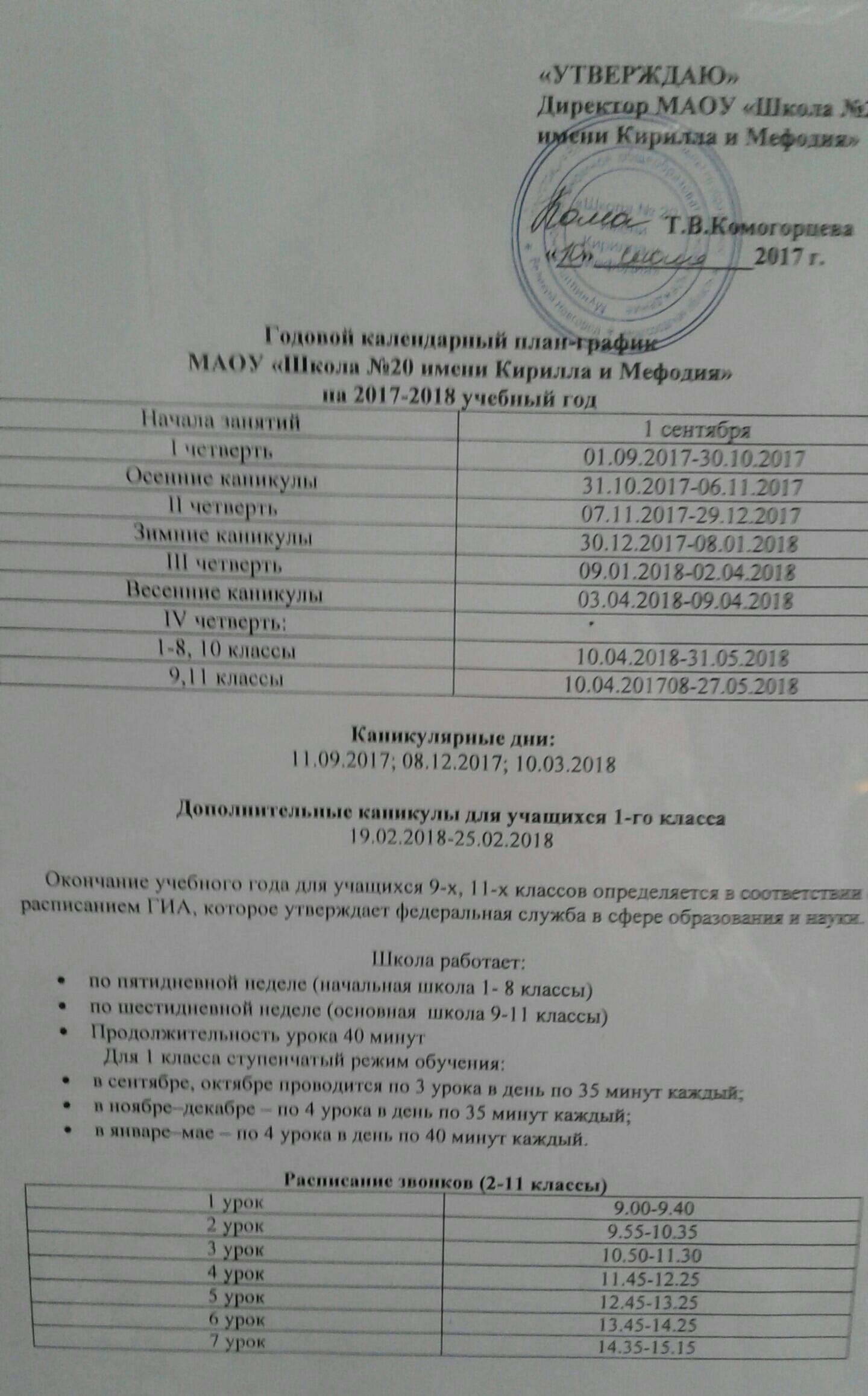 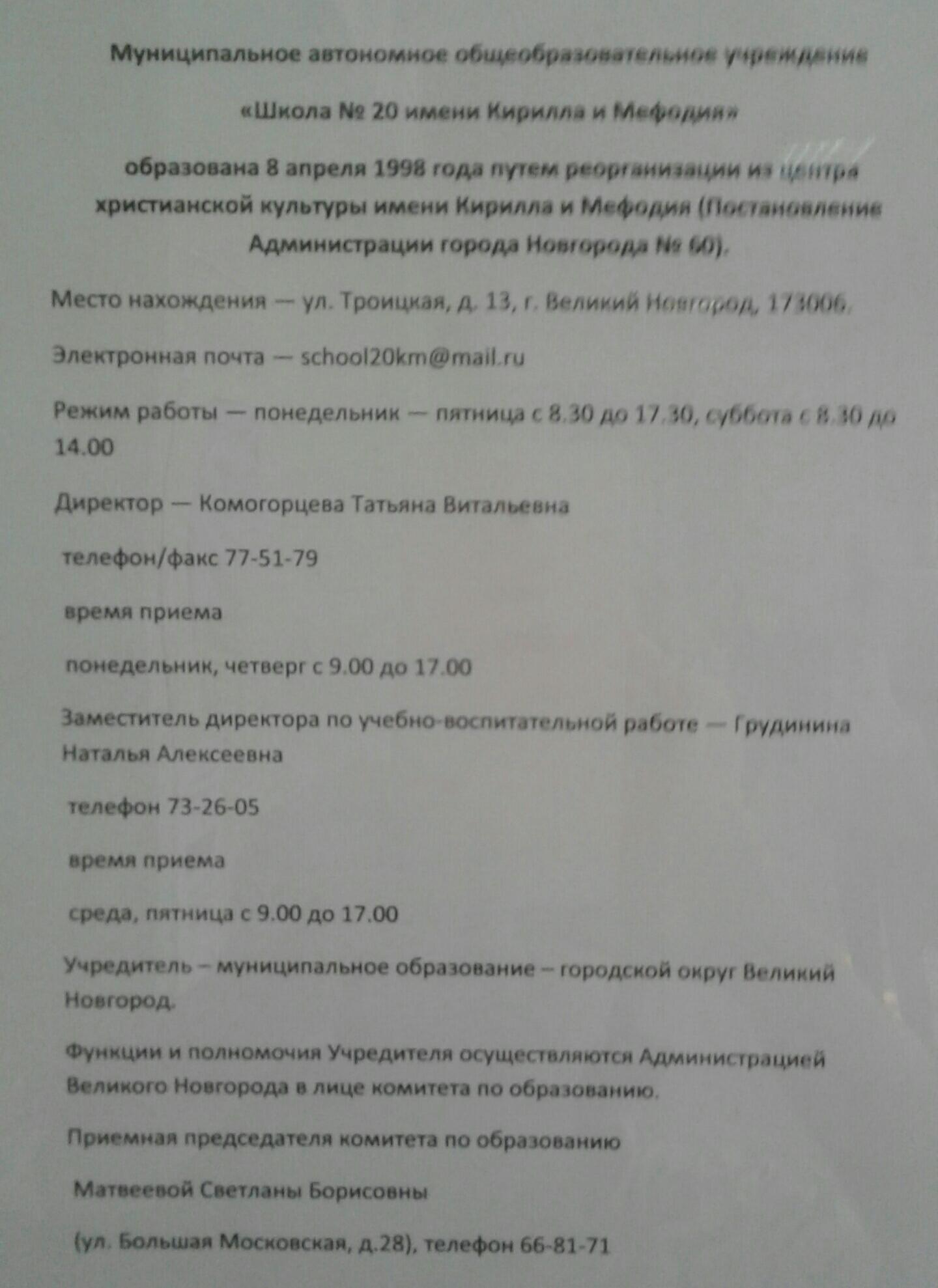 Научный руководитель:Дидковская Виктория Генриховна  _____________/  Дидковская В. Г.      (подпись)               (Ф.И.О.)Магистрант группы 7254(ЗО)Качмар Наталия Васильевна _____________/  Качмар Н. В.    (подпись)            (Ф.И.О.)Содержание разделов работы; основные виды деятельности Сроки выполнения Отметка о выполнении 1.   Изучение документов по деятельности общеобразовательных  школ.        До января        2019 года   Посещение урока ОПК в Православно-ориентированной школе 20 (повторение пройденного материала).        14 января            2019 года   Посетить урок ОПК в 5 и 6 классах  (преподавание новых тем на занятиях)         16 января         2019 года    Ознакомиться с внеурочной деятельностью в начальной школе имени Кирилла и Мефодия.         16 января        2019 года Месяц и числоКраткое описание выполненной работыРезультат работыПодпись куратора на базе  практики14 января 2019 года Практика в МАОУ «Школы 20 имени Кирилла и Мефодия». Урок ОПК в 7 классе.  Тема: «Рождество Христово» (повторение пройденного материала). Записала структуру урока. Проанализировала как работать с детьми 7 класса (13 – 14 лет). 16 января Урок ОПК в 5 классе. Тема: «Рождество Христово» (новый материал) Записала структуру урока. Проанализировала и увидела разницу, преподаваемого по одной теме,  в разных возрастных группах детей. 16 января Урок ОПК в 6 классе. Тема: «Крещение Господне» (новый материал) Записала структуру урока. Проанализировала и увидела, как преподаватель структурирует урок по новой теме, при изменившихся исходящих условиях (возраст учеников и другая тема урока) 16 января Урок ОПК во 2 классе (внеурочная работа с детьми). Тема: «Рождество Христово». Записала структуру урока. Проанализировала как работать с младшими школьниками, если это внеурочная деятельность и посещение учащимися занятий свободное,  а не обязательное . Отзыв куратора базы практики В период с        14 января 2019 года 	               по            16 января  2019 года 	  магистрант(ка) Качмар Наталия Васильевна 	 (Ф.И.О.)                       проходил(а)  практику  МАОУ «Школы 20 имени Кирилла и Мефодия» (название организации, отдела) За время прохождения практики    магистрант(ка)  изучил(а) вопросы:   Какая структура урока при преподавании нового материала, повторения пройденной темы и 2. как отличается информационная насыщенность темы, в зависимости от возраста учащихся  1.до января 2019 года Изучение нормативных документов по деятельности общеобразовательных школ. 2. 14 января 2019 года Посещение практического занятия и анализ, какая структура урока при повторении пройденной темы.  3.16 января 2019 года Присутствие на трёх уроках в разных возрастных категориях учащихся 20 школы имени Кирилла и Мефодия и получить опыт, подачи новой темы занятия для детей в разных возрастных группах. 4.16 января 2019 года Ознакомление с внеурочной деятельностью Православно-ориентированной школы нашего города Великого Новгорода. 